How to access  - A Directory of Services Account for RAGCPCS Pharmacy Emergency Short Notice Closure Reporting 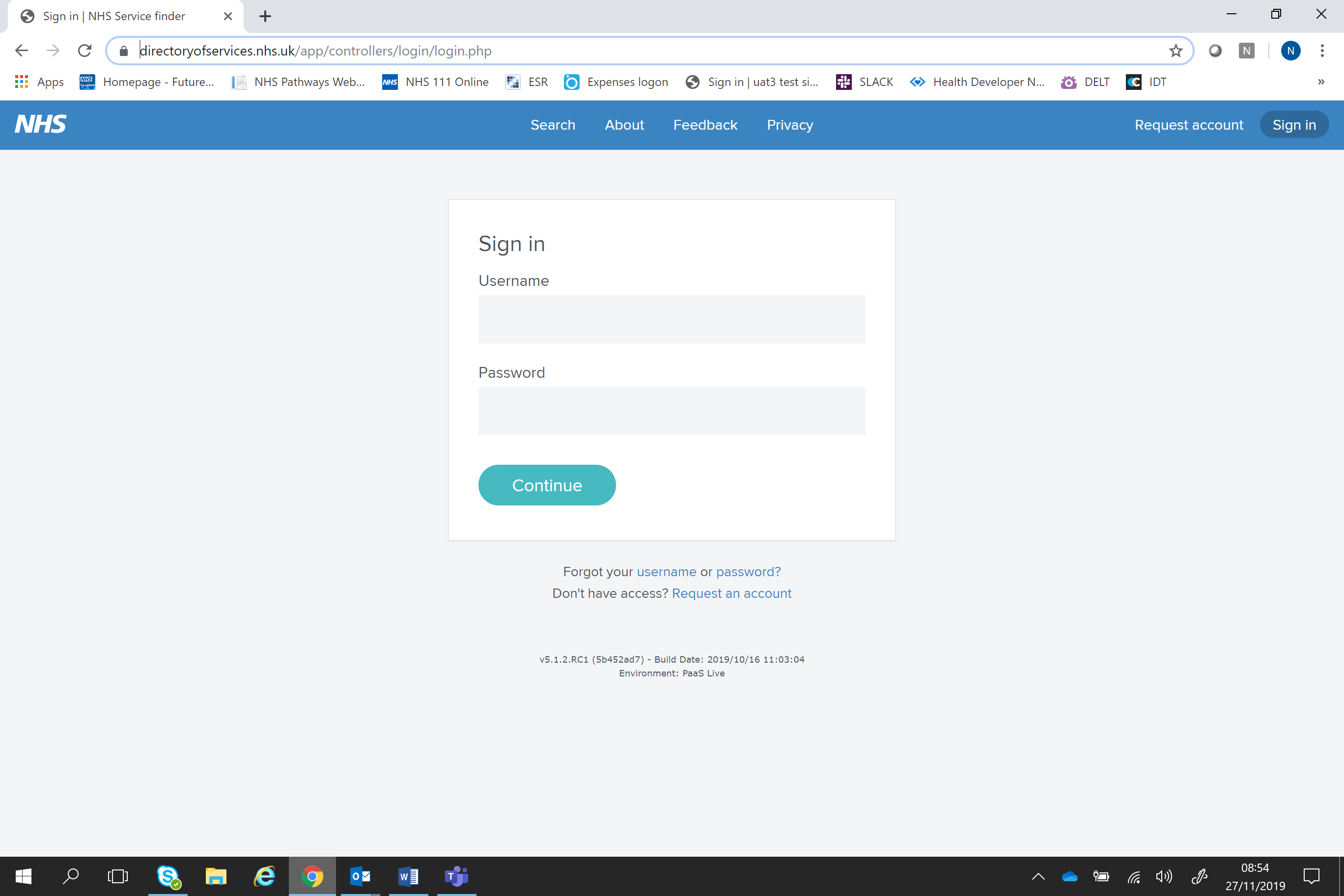 Step 2 - The next screen you will see will be that of the Request Account template. Because you are applying for a generic account for a particular reason (RAG) for your Pharmacy, this needs to have a set of precise information.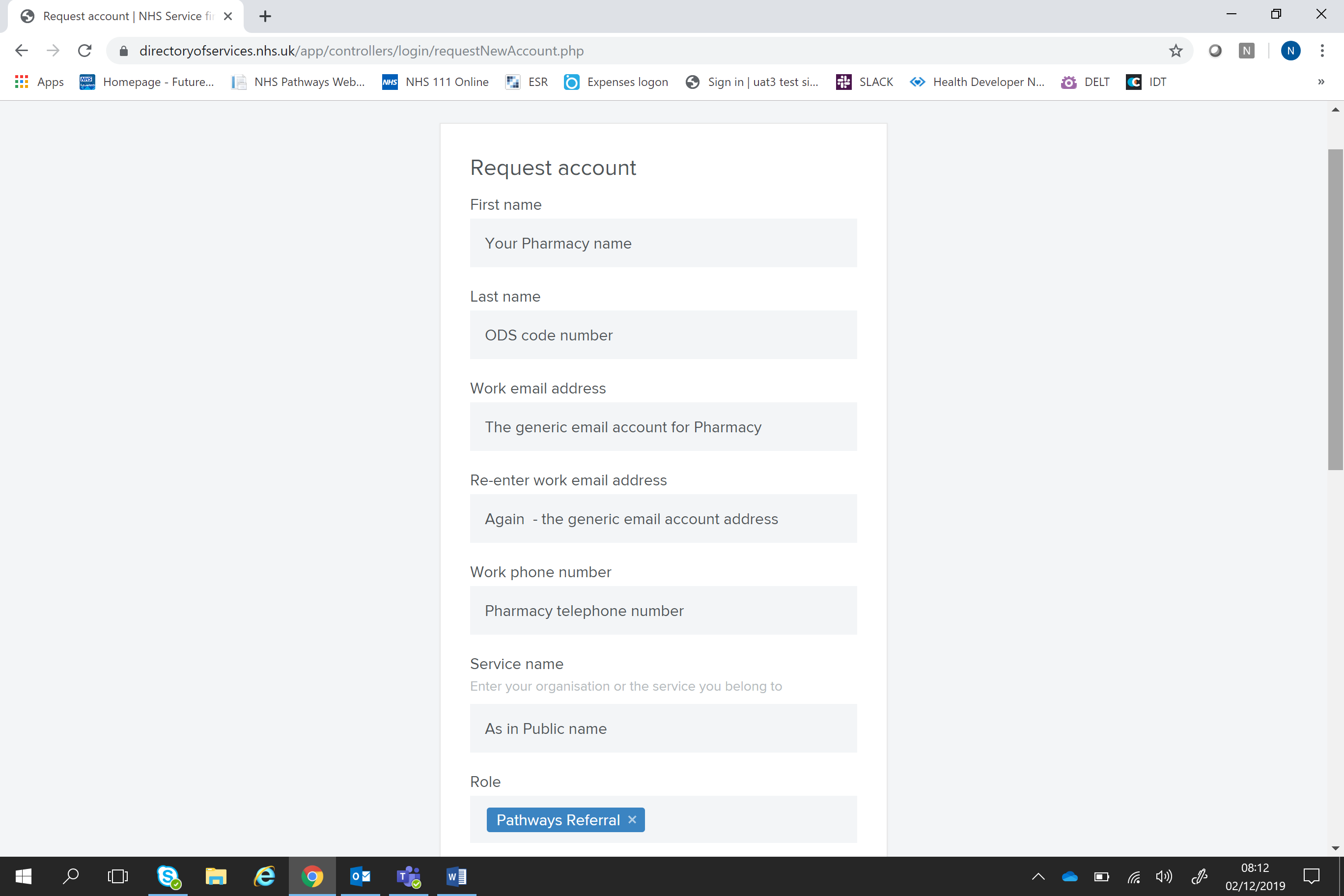 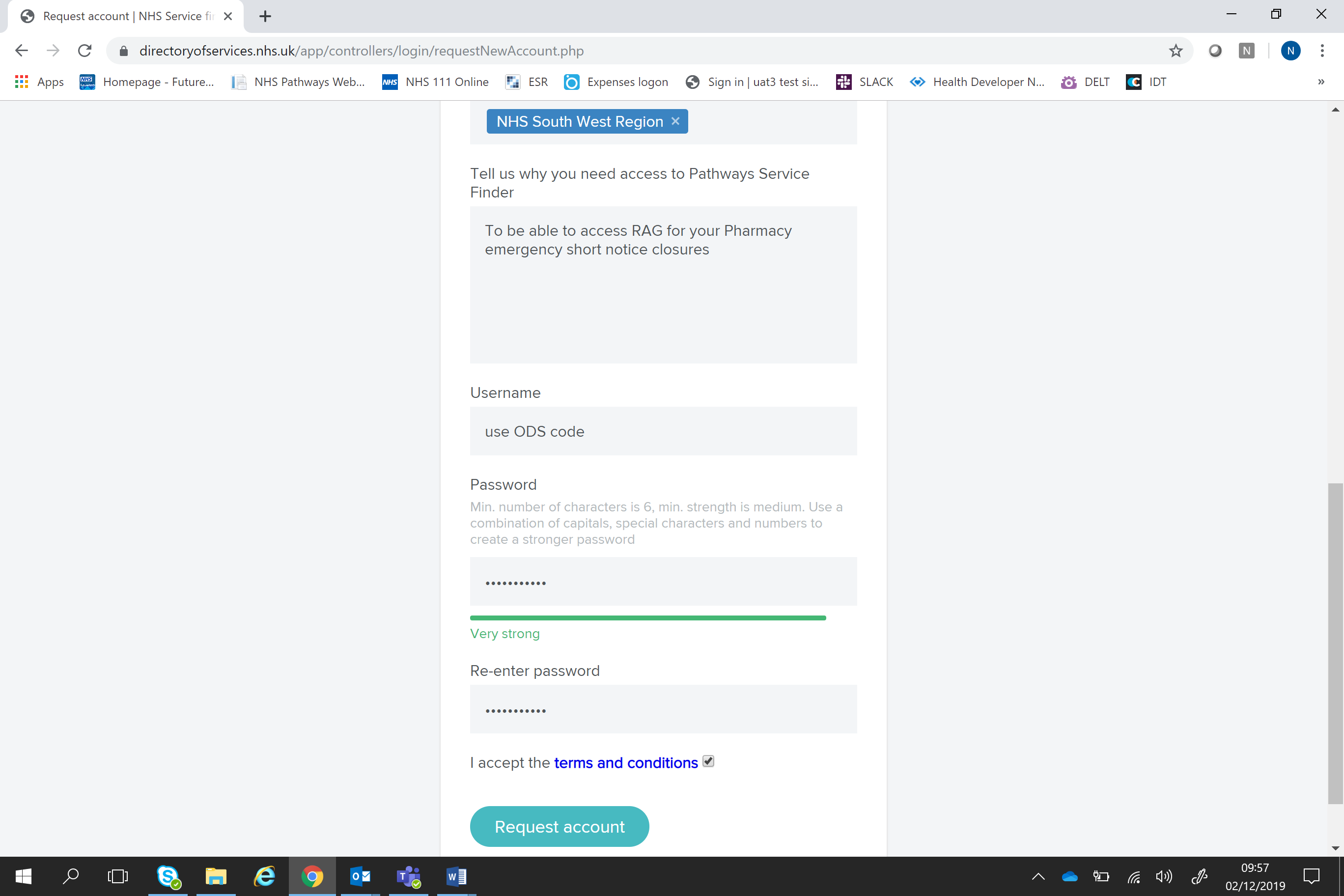 Step 3 - You will receive within a few minutes an automated email in your generic email box.  Please open this email and click on the link provided to verify your accountYou will now see this message: -  
This account is now pending approval from your administrator. You will receive a further email once approved. Please note you will not see your service until approval has been granted.Step 4 – Once you have confirmation of your account approval - Please follow the ‘How to use RAG’ Guidance for all Emergency short notice closures.  The terms of which are within your CPCS contract specification.1/12/2019.v1